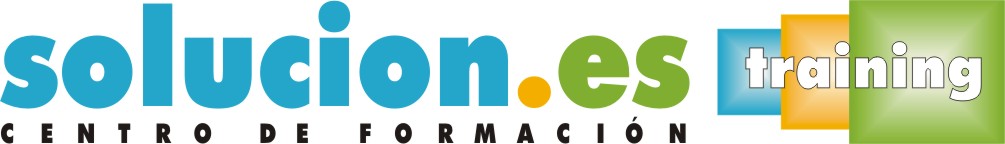  Curso On LineMejora de las Relaciones con Personas DifícilesObjetivos:Potenciar habilidades de comunicación, para aumentar la capacidad de influir, incluso en situaciones delicadas y/o conflictivas, a través del conocimiento de uno mismo, para actuar con seguridad y confianza, libres de estrés.Temario:Comunícate con eficaciaUsuarios conflictivos: tipologías más frecuentesAprende a decir que noAumenta tu eficacia en situaciones conflictivasAtención telefónicaLos indicadores del estrésAumenta tu energía y relájatePlan personal para mejorar tu comunicación en situaciones conflictivas